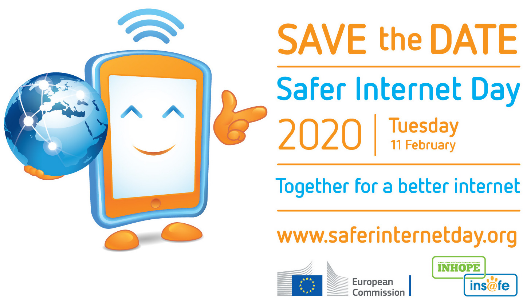 Safer Internet Day – Childrens Services Safer Internet Day will be celebrated globally on the 11th February 2020 with the theme: ‘Together for a better internet’. The day is a great opportunity to spark a conversation about the safe and responsible use of technology, and to inspire young people to create a better internet for the future.Linking this to the County Councils priority outcomes, digital safeguarding helps children to have the best start in life by protecting them from potential risks, ensuring that they can safely use the internet for their development.As part of this campaign to work ‘Together for a Better Internet’ the Community Safety and Wellbeing Team will be providing Parent/Carer Online Digital Safety awareness sessions hosted by schools across the county. You can find out more about these sessions and book a place by visiting the www.westsussex.gov.uk/staying-safe-online events page. There are also Staying Safe Online full day & half day sessions being run for staff who work with young people taking place during 2020. Places are limited so please book a place as soon as possible via the L&D Gateway. Don’t forget to sign up to the Staying Safe Online E-Newsletter at: www.westsussex.gov.uk/email-alerts/